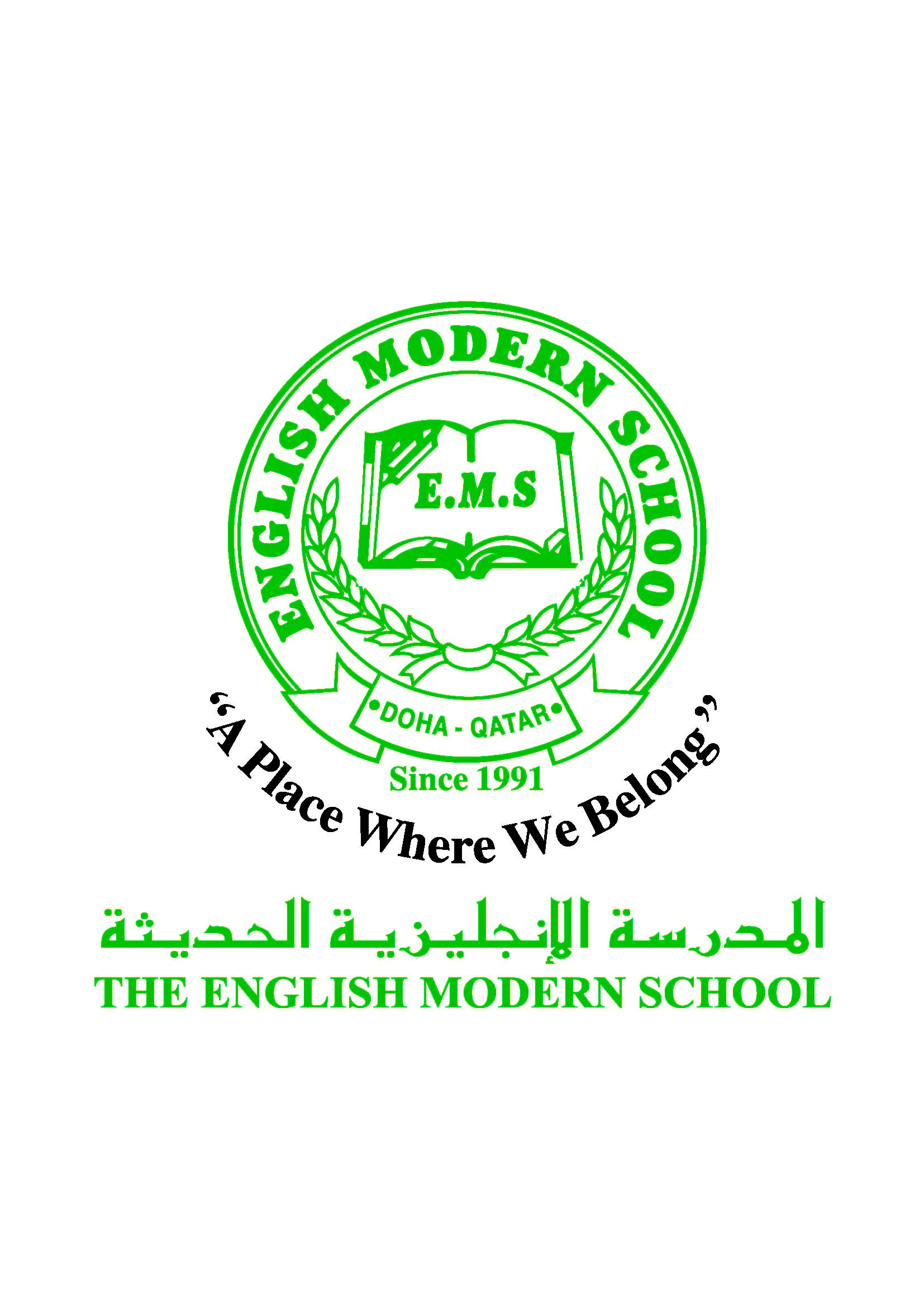            الرسالة الاسبوعية للفترة  من 2 / 4/ 2017 الى 6/ 4/ 2017اللغة العربيةاللغة العربيةاللغة العربيةاللغة العربيةاللغة العربيةاللغة العربيةاللغة العربيةاليوم والتاريخالدرس/ النشاطأعمال الصف الواجبات الواجبات الواجبات الواجبات الأحد 2/4الإملاء / الألف الملفوظة غير المكتوبة ص:36استراتيجية الاستنباط + القطعة الإملائية من ص:36ص: 37ص: 37ص: 37ص: 37الإثنين3/4برنامج تحسين مهارات القراءةنشاط 3 المستويان الثالث / الرابع نسخ سمات النص السردي ص:61 بكتاب الصفنسخ سمات النص السردي ص:61 بكتاب الصفنسخ سمات النص السردي ص:61 بكتاب الصفنسخ سمات النص السردي ص:61 بكتاب الصفالثلاثاء4/4القراءة / مراجعة نص لغة الأجداد ص: 55-61+ سمات النصوص السردية استراتيجية التعلم التعاوني ( المجموعات ) ومسابقات بينها قراءة ونسخ الأبيات ص: 55 من كتاب الصفقراءة ونسخ الأبيات ص: 55 من كتاب الصفقراءة ونسخ الأبيات ص: 55 من كتاب الصفقراءة ونسخ الأبيات ص: 55 من كتاب الصفالأربعاء5/4المكتبة يختار كل طالب كتابًا ثم يقرأ جزءًا منه أمام زملائه لمدة (دقيقتين) إجابة ص: 60-61 بكتاب الصف إجابة ص: 60-61 بكتاب الصف إجابة ص: 60-61 بكتاب الصف إجابة ص: 60-61 بكتاب الصفالخميس6/4برنامج تحسين مهارات القراءة نشاط 4كتابة موضوع عن الوفاء ص: 39كتابة موضوع عن الوفاء ص: 39كتابة موضوع عن الوفاء ص: 39كتابة موضوع عن الوفاء ص: 39التربية الإسلاميةالتربية الإسلاميةالتربية الإسلاميةالتربية الإسلاميةالتربية الإسلاميةالتربية الإسلاميةالتربية الإسلاميةاليوم والتاريخالدرس/ النشاطأعمال الصف أعمال الصف الواجبات الواجبات الواجبات الأحد2/4الحديث الشريف / فضل زيارة المريض  ص: 32-36فيديو يوضح ثواب زيارة المريض + مشاركة الطلاب فيديو يوضح ثواب زيارة المريض + مشاركة الطلاب فيديو يوضح ثواب زيارة المريض + مشاركة الطلاب فيديو يوضح ثواب زيارة المريض + مشاركة الطلاب ص: 14 بكتاب الأنشطة الخميس6/4العقيدة / الإيمان بالكتب السماوية ص:38-39تسميع الآيات من سورة الأعلى (1-8) + قراءة وشرح الدرس تسميع الآيات من سورة الأعلى (1-8) + قراءة وشرح الدرس تسميع الآيات من سورة الأعلى (1-8) + قراءة وشرح الدرس تسميع الآيات من سورة الأعلى (1-8) + قراءة وشرح الدرس حفظ الآيات ( 9-15) ص: 18 تاريخ قطرتاريخ قطرتاريخ قطرتاريخ قطرتاريخ قطرتاريخ قطرتاريخ قطراليوم والتاريخالدرس/ النشاطأعمال الصف أعمال الصف الواجبات الواجبات الواجبات الثلاثاء4/4نشاط من الطلاب يقوم الطلاب بتصميم الصحيفة ( الموادعة )وأداء الطلاب لدور المهاجرين والأنصار وقت الهجرة يقوم الطلاب بتصميم الصحيفة ( الموادعة )وأداء الطلاب لدور المهاجرين والأنصار وقت الهجرة يقوم الطلاب بتصميم الصحيفة ( الموادعة )وأداء الطلاب لدور المهاجرين والأنصار وقت الهجرة الكلمات البصريةالكلمات البصريةالكلمات البصريةالكلمات البصريةالكلمات البصريةالكلمات البصريةتَكَلَّمَ أَوْلَادٌقَلَمٌمَاءٌمَطَرٌيَدٌالنشاطموعد التنفيذملاحظاتالإملاءالنسخالتسميعاختبار قصيرزيارة مكتبةالأربعاء 4/Aرحلة 